 Case Background	Enacted in 1980, Sections 366.80 through 366.83, and 403.519, Florida Statutes (F.S.), known collectively as the Florida Energy Efficiency and Conservation Act (FEECA), requires the Florida Public Service Commission (Commission or PSC) to adopt conservation goals to increase the efficiency of energy consumption. Additionally, FEECA emphasizes reducing the growth rates of weather-sensitive peak demand, reducing and controlling the growth rates of electricity consumption, reducing the consumption of expensive resources such as petroleum fuels, and encouraging demand-side renewable energy resources. The Commission most recently established conservation goals by Order No. PSC-2019-0509-FOF-EG, issued November 26, 2019 (2019 Goalsetting Order). The Commission found that it was in the public interest to continue with the goals established in the prior FEECA goalsetting proceeding for the period 2015 through 2024, which were established by Order No. PSC-14-0696-FOF-EU (2014 Goalsetting Order).Pursuant to Section 366.82(7), F.S., after goals are established, the Commission must require each utility to develop Demand-Side Management (DSM) Plans to meet the conservation goals. Rule 25-17.0021(4), Florida Administrative Code (F.A.C.), requires that DSM Plans be filed within 90 days of the order establishing goals. Therefore, new DSM Plans were required to be filed by February 24, 2020.On February 24, 2020, JEA filed a petition requesting approval of its DSM Plan. As part of this filing, JEA provided a cost-effectiveness analysis of the proposed programs pursuant to Rule 25-17.008, F.A.C. These include the Rate Impact Measure (RIM) Test, the Total Resource Cost (TRC) Test, and the Participants Test.On April 30, 2020, JEA filed an amended petition for approval of its DSM Plan. The primary change was the removal of the net metering programs for each customer class and the addition of a commercial lightning program. This recommendation addresses the amended petition, rather than the original February 24, 2020, petition.The Commission has jurisdiction over this matter pursuant to Sections 366.80 through 366.83 and 403.519, F.S.Discussion of IssuesIssue 1:	 Is JEA’s DSM Plan projected to meet the annual numeric conservation goals established by the Commission in the 2019 Goalsetting Order?Recommendation: Yes. The DSM Plan proposed by JEA is projected to meet or exceed the annual numeric conservation goals approved by the Commission in the 2019 Goalsetting Order. JEA’s 2020 DSM Plan is a continuation, with some modifications, of its DSM Plan approved by the Commission in 2015 or voluntary programs taken outside of its DSM Plan. JEA’s DSM Plan is not projected to be cost-effective based upon the RIM Test. However, the Commission should allow JEA to continue programs considering JEA’s status as a municipal utility, where the local governing body is given the latitude to make decisions regarding local community investment in energy efficiency. JEA’s local governing body will make its own determination as to whether expenditures are reasonable and prudent and will decide if it is necessary to modify and or remove programs.Staff also recommends that JEA file its administrative program standards for all programs within 30 days of the Consummating Order being issued in this docket. Staff further recommends that the Commission grant staff administrative authority to review and approve these standards. (Phillips)Staff Analysis: The criteria used to review the appropriateness of the conservation programs were as follows: (1) whether the program advances the policy objectives of FEECA and its implementing rules; (2) whether the program is directly monitorable and yields measurable results; and (3) whether the program is cost-effective. Staff has reviewed JEA’s DSM Plan, including its demand and energy savings, cost-effectiveness, and rate impact. JEA’s DSM Plan meets or exceeds the goals set in the 2019 Goalsetting Order.Description of DSM PlanJEA’s DSM Plan consists of five programs in total, three residential and two commercial. Each of the programs were previously offered through JEA’s 2015 DSM Plan, except one, Commercial Prescriptive Lighting. The program was previously offered voluntarily as a conservation program by JEA and did not count towards achieving annual conservation goals. Several of these programs have been modified to update values for participation and savings. Two noteworthy modifications are: (1) the rebate for the residential solar water heating program is decreasing from $800 to $400, which is the only program rebate being modified; and, (2) the Neighborhood Energy Efficiency program is being expanded to include an additional service whereby JEA provides blown-in attic insulation to bring the home’s insulation value up to an R38-value at no cost to the owner, which averages about 150 upgrades per year.As required by Rule 25-17.003, F.A.C., JEA’s DSM Plan continues to offer energy audits to residential customers, and JEA also continues to voluntarily offer audits to commercial/industrial customers. Table 1-1 provides a complete list of the programs and a brief description of each can be found in Attachment A.Table 1-1JEA DSM Plan Program ListingSource: Document No. 02304-2020Program SavingsSeasonal peak demand and annual energy savings for the programs were reviewed. JEA estimates and measures savings by a program using a combination of methodologies, including site-specific engineering estimates as the most cost-effective method of evaluating program impacts. As required by Rule 25-17.003(10), F.A.C., JEA will conduct inspections of at least 10 percent of program installations to verify that installations were performed and meet quality standards.As part of the 2014 Goalsetting Order, JEA’s goals were established by stipulation that included JEA’s estimated savings from continuing its existing programs, including behavioral savings for audits. While Staff does not recommend behavioral savings be counted towards goals for the other FEECA Utilities, consistent with the stipulation agreed to by the 2014 Goalsetting Order, JEA’s audit behavioral savings should count towards its FEECA conservation accomplishments.Comparison of DSM Plan to GoalsBased on staff’s review, JEA’s DSM Plan will meet or exceed the Commission’s established annual goals. The seasonal demand and energy savings associated with JEA’s DSM Plan and the Commission’s established goals are summarized in Table 1-2 and Table 1-3 for residential and commercial/industrial sectors, respectively.Table 1-2Commission’s Residential Goals vs. JEA’s DSM Plan Source: Document No. 02304-2020Table 1-3Commission’s Commercial/Industrial Goals vs. JEA’s DSM PlanSource: Document No. 02304-2020 The values presented above are projections based upon participation rates which may or may not occur. JEA will be responsible for monitoring actual participation rates. JEA is a municipal utility and its local governing body will decide if it is necessary to modify, add, or remove programs. Section 366.82(10), F.S., requires the Commission to provide an annual report to the Governor and Legislature on the progress of each utility toward meeting the established goals. Rule 25-17.0021(5), F.A.C., requires JEA to submit an annual report no later than March 1 of each year summarizing the achieved results of its DSM Plan. Staff will continue to monitor and report the actual amount of DSM savings each year, on an annual and cumulative basis, as part of the FEECA Report. The Commission must also address JEA’s goal achievements if the Utility files a determination of need for new generation pursuant to Section 403.519, F.S.Based on Table 1-2 and Table 1-3, JEA’s 2020 DSM Plan is projected to exceed the established FEECA policy goals set by the Commission. The programs are all monitorable and the results are measurable. Cost-Effectiveness ReviewAs required by Rule 25-17.008, F.A.C., JEA provided a cost-effectiveness analysis of the proposed programs using the RIM Test, the TRC Test and the Participants Test. The Commission’s last established goals were not based upon any particular cost-effectiveness test. Rather, the Commission found that it was in the public interest to continue with the goals established in the prior FEECA goalsetting proceeding for the period 2015 through 2024, which were based on an economic analysis conducted in 2015. Below, staff addresses the assumptions associated with JEA’s avoided costs and the results of the cost-effectiveness analysis.Avoided CostsAll avoided capacity additions were modeled as a series of natural gas-fired simple cycle combustion turbines, with projected in-service dates of 2036, 2038, 2040, and 2043. JEA’s avoided units are consistent with the Utility’s filings in the 2019 Goalsetting Proceeding in Docket No. 20190020-EG.Cost-Effectiveness Test ResultsThe cost-effectiveness analysis of JEA’s demand-side programs shows that none are cost-effective under the RIM and Participants Test combined, and only its commercial programs are cost-effective under the TRC and Participants Tests combined. For municipal utilities such as JEA, local decisions fall within the jurisdiction of JEA’s governing body regarding the investment in energy efficiency that best suits local needs and values. Accordingly, as the Commission has recognized in prior proceedings, it is appropriate to defer to municipal utilities’ governing bodies to determine the level of investment if measures are not cost-effective.Table 1-4JEA Cost-Effectiveness Test Results by Program* A Participants Test score may result in infinity (∞) if there are no costs to participants.Source: Document No. 02304-2020Rate ImpactThe costs to implement the programs within JEA’s DSM Plan would be established by the municipal utility’s governing body. Overall, the DSM programs are a small amount of the customer’s bill. Table 1-5 below is an estimate of the monthly bill impact on the typical residential and commercial customer over a five-year period. The estimated costs are based upon participation rates and administrative costs used in the cost-effectiveness analysis. Much like investments in generation, transmission, and distribution, investments in energy efficiency have an immediate rate impact, but may produce savings over time.Table 1-5JEA Estimated Monthly Bill Impact of Proposed DSM Plan				Source: Document No. 02304-2020ConclusionThe DSM Plan proposed by JEA is projected to meet or exceed the annual numeric conservation goals approved by the Commission in the 2019 Goalsetting Order. JEA’s 2020 DSM Plan is a continuation, with some modifications, of its DSM Plan approved by the Commission in 2015 or voluntary programs taken outside of its DSM Plan. JEA’s DSM Plan is not projected to be cost-effective based upon the RIM Test. However, the Commission should allow JEA to continue programs considering JEA’s status as a municipal utility, where the local governing body is given the latitude to make decisions regarding local community investment in energy efficiency. JEA’s local governing body will make its own determination as to whether expenditures are reasonable and prudent and will decide if it is necessary to modify and or remove programs. Staff also recommends that JEA file its administrative program standards for all programs within 30 days of the Consummating Order being issued in this docket. Staff further recommends that the Commission grant staff administrative authority to review and approve these standards.Issue 2:	 Should this docket be closed?Recommendation: No. If no person whose substantial interests are affected by the proposed agency action files a protest within 21 days of the issuance of the PAA Order, a Consummating Order should be issued. If the Commission approves any programs, the programs should become effective on the date of the Consummating Order. However, if a protest is filed within 21 days of the issuance of the PAA Order, the programs should not be implemented until after the resolution of the protest. In either event, the docket should remain open for staff’s verification that the program standards have been filed by the utility and approved by staff. When the PAA issues become final and the program standards have been approved, this docket should be closed administratively. (Passidomo, Murphy) Staff Analysis: If no person whose substantial interests are affected by the proposed agency action files a protest within 21 days of the issuance of the PAA Order, a Consummating Order should be issued. If the Commission approves any programs, the programs should become effective on the date of the Consummating Order. However, if a protest is filed within 21 days of the issuance of the PAA Order, the programs should not be implemented until after the resolution of the protest. In either event, the docket should remain open for staff’s verification that the program standards have been filed by the utility and approved by staff. When the PAA issues become final and the program standards have been approved, this docket should be closed administratively.JEA 2020 DSM PlanResidential Programs Residential Energy AuditsThe Utility’s Auditors examine homes, educate customers and make recommendations on low-cost or no-cost energy-saving practices and measures. Residential Solar Water HeatingThe Utility pays a financial incentive to customers to encourage the use of solar water heating technology.Maximum Incentive: Up to $400Neighborhood EfficiencyThe Utility offers to educate consumers on the efficient use of energy and water as well as the direct installation of an array of energy and water efficient measures at no cost to income qualified customers. Commercial Programs Commercial Energy AuditsThe Utility’s Auditors examine businesses, educate customers, and make recommendations on low-cost or no-cost energy-saving practices and measures.Commercial Prescriptive LightingThe Utility promotes the use of energy efficient lighting by offering a rebate for qualifying lighting equipment.State of Florida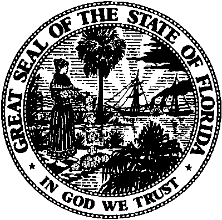 State of FloridaPublic Service CommissionCapital Circle Office Center ● 2540 Shumard Oak Boulevard
Tallahassee, Florida 32399-0850-M-E-M-O-R-A-N-D-U-M-Public Service CommissionCapital Circle Office Center ● 2540 Shumard Oak Boulevard
Tallahassee, Florida 32399-0850-M-E-M-O-R-A-N-D-U-M-DATE:May 28, 2020May 28, 2020May 28, 2020TO:Office of Commission Clerk (Teitzman)Office of Commission Clerk (Teitzman)Office of Commission Clerk (Teitzman)FROM:Division of Engineering (Phillips, Ellis) Office of the General Counsel (Passidomo, Murphy)Division of Engineering (Phillips, Ellis) Office of the General Counsel (Passidomo, Murphy)Division of Engineering (Phillips, Ellis) Office of the General Counsel (Passidomo, Murphy)RE:Docket No. 20200057-EG – Petition for approval of demand-side management plan, by JEA.Docket No. 20200057-EG – Petition for approval of demand-side management plan, by JEA.Docket No. 20200057-EG – Petition for approval of demand-side management plan, by JEA.AGENDA:06/09/20 – Regular Agenda – Proposed Agency Action – Interested Persons May Participate06/09/20 – Regular Agenda – Proposed Agency Action – Interested Persons May Participate06/09/20 – Regular Agenda – Proposed Agency Action – Interested Persons May ParticipateCOMMISSIONERS ASSIGNED:COMMISSIONERS ASSIGNED:COMMISSIONERS ASSIGNED:All CommissionersPREHEARING OFFICER:PREHEARING OFFICER:PREHEARING OFFICER:BrownCRITICAL DATES:CRITICAL DATES:CRITICAL DATES:NoneSPECIAL INSTRUCTIONS:SPECIAL INSTRUCTIONS:SPECIAL INSTRUCTIONS:NoneProgram NameProgram StatusProgram StatusProgram StatusProgram NameExistingModifiedNewResidential ProgramsResidential ProgramsResidential ProgramsResidential ProgramsResidential Energy AuditsXResidential Solar Water HeatingXXNeighborhood EfficiencyXXCommercial/Industrial ProgramsCommercial/Industrial ProgramsCommercial/Industrial ProgramsCommercial/Industrial ProgramsCommercial Energy AuditsXCommercial Prescriptive LightningXYearSummer (MW)Summer (MW)Winter(MW)Winter(MW)Annual Energy(GWh)Annual Energy(GWh)YearGoalDSMPlanGoalDSMPlanGoalDSMPlan20200.94 1.31 0.96 1.062.50 2.5520210.941.310.961.062.50 2.5520220.94 1.310.961.062.50 2.5520230.94 1.310.96 1.062.50 2.5520240.94 1.310.96 1.062.50 2.55Total4.706.564.805.30 12.512.75YearSummer(MW)Summer(MW)Winter(MW)Winter(MW)Annual Energy(GWh)Annual Energy(GWh)YearGoalDSMPlanGoalDSMPlanGoalDSMPlan20200.140 0.1800.0070.0930.08 0.09320210.1400.1800.007 0.0930.08 0.09320220.1400.1800.007 0.0930.08 0.09320230.1400.1800.007 0.0930.08 0.09320240.1400.1800.007 0.0930.08 0.093Total0.700 0.900 0.035 0.4650.040.465Program NameRIMTestTRCTestParticipantsTest*Residential ProgramsResidential ProgramsResidential ProgramsResidential ProgramsResidential Energy Audits 0.280.49∞Residential Solar Water Heating 0.460.390.82Neighborhood Efficiency 0.410.99∞Commercial ProgramsCommercial ProgramsCommercial ProgramsCommercial ProgramsCommercial Energy Audits 0.641.32∞Commercial Prescriptive Lighting 0.691.692.91YearResidential Customer1,200 kWh/moYearMonthly Bill Impact ($)2020$0.052021$0.082022$0.102023$0.132024$0.15